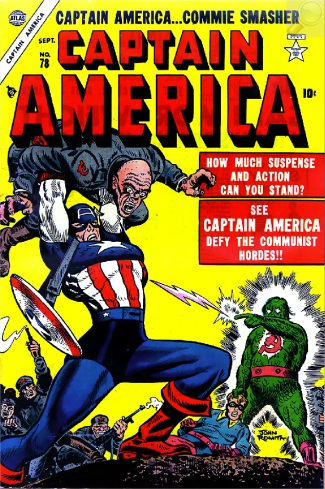 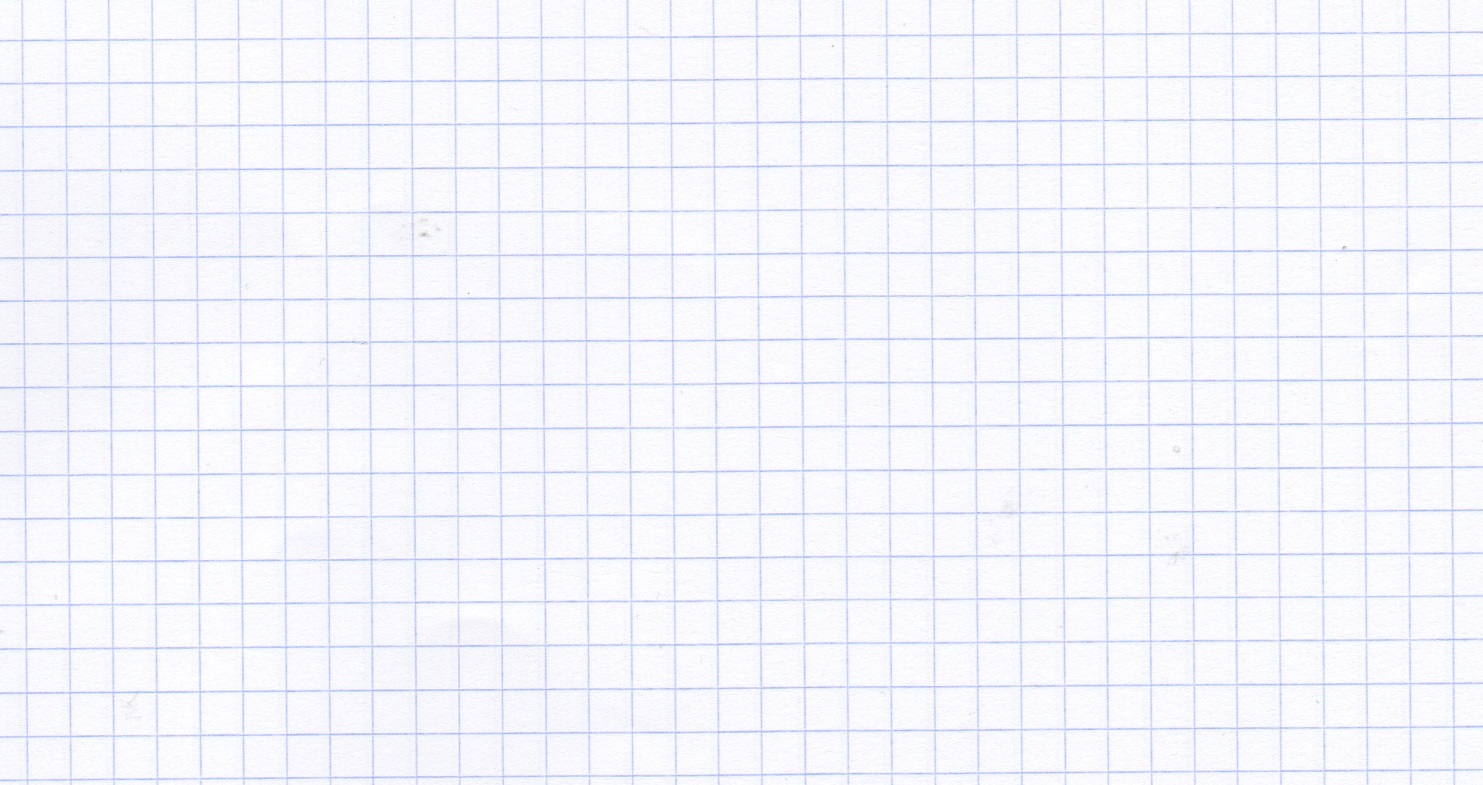 Captain America (comic, bande dessinée)Catégorie : Arts du quotidienAuteurs/publicationContexte historique 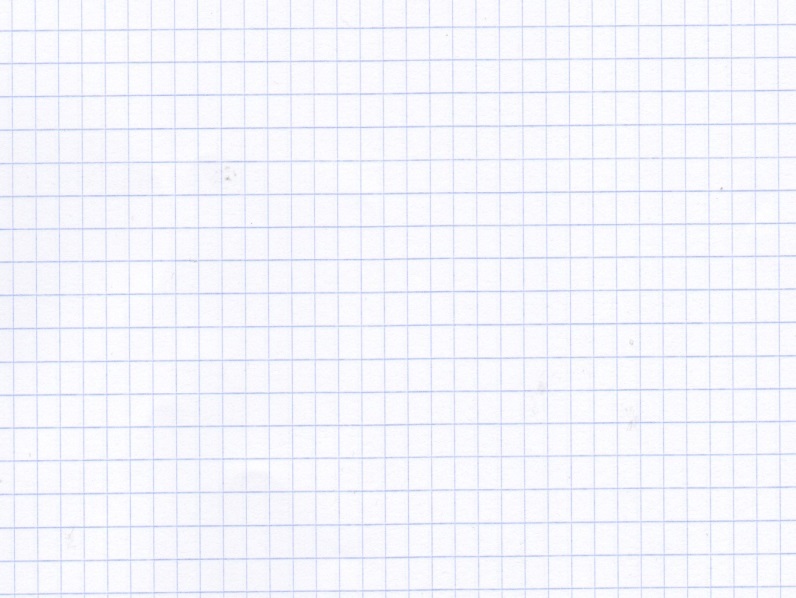 Sujet de l’œuvreMots clés